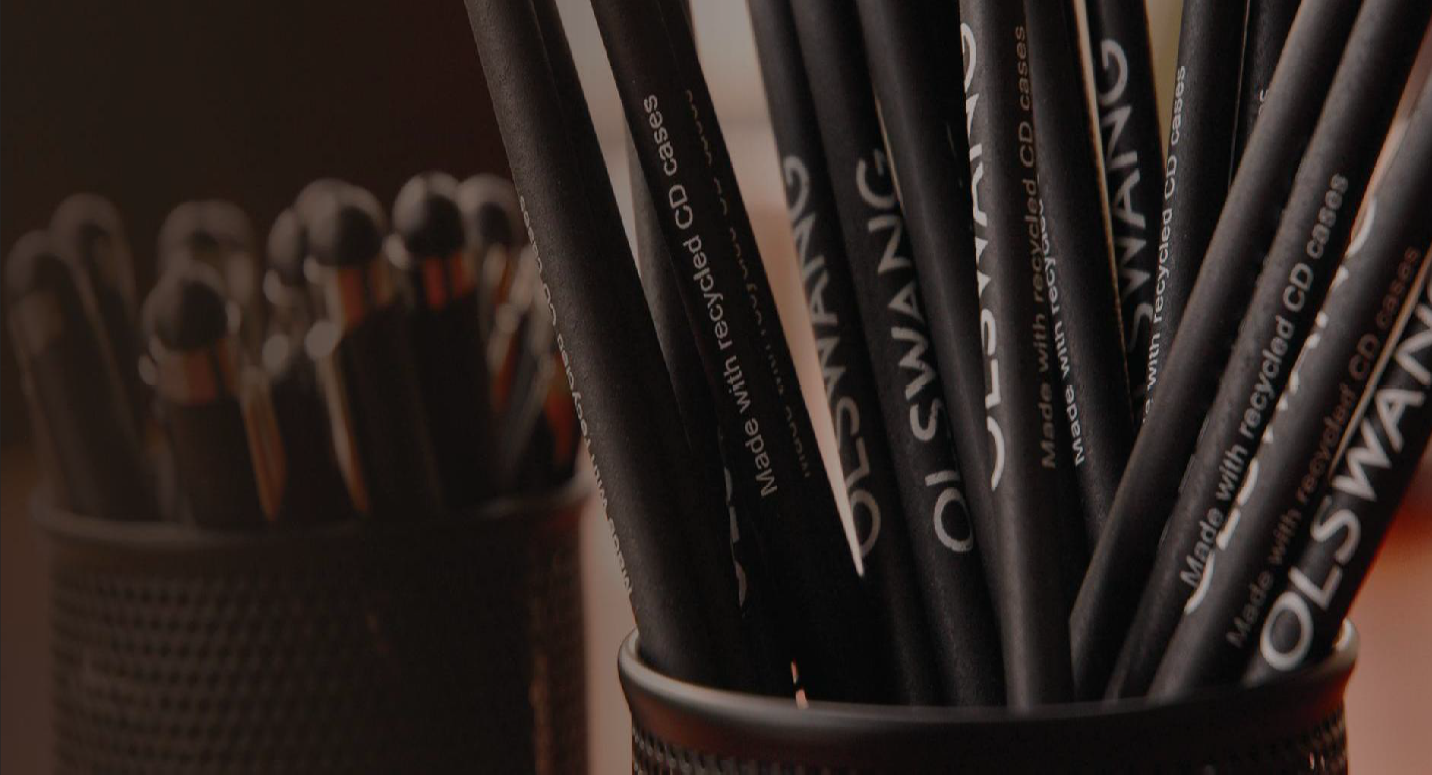 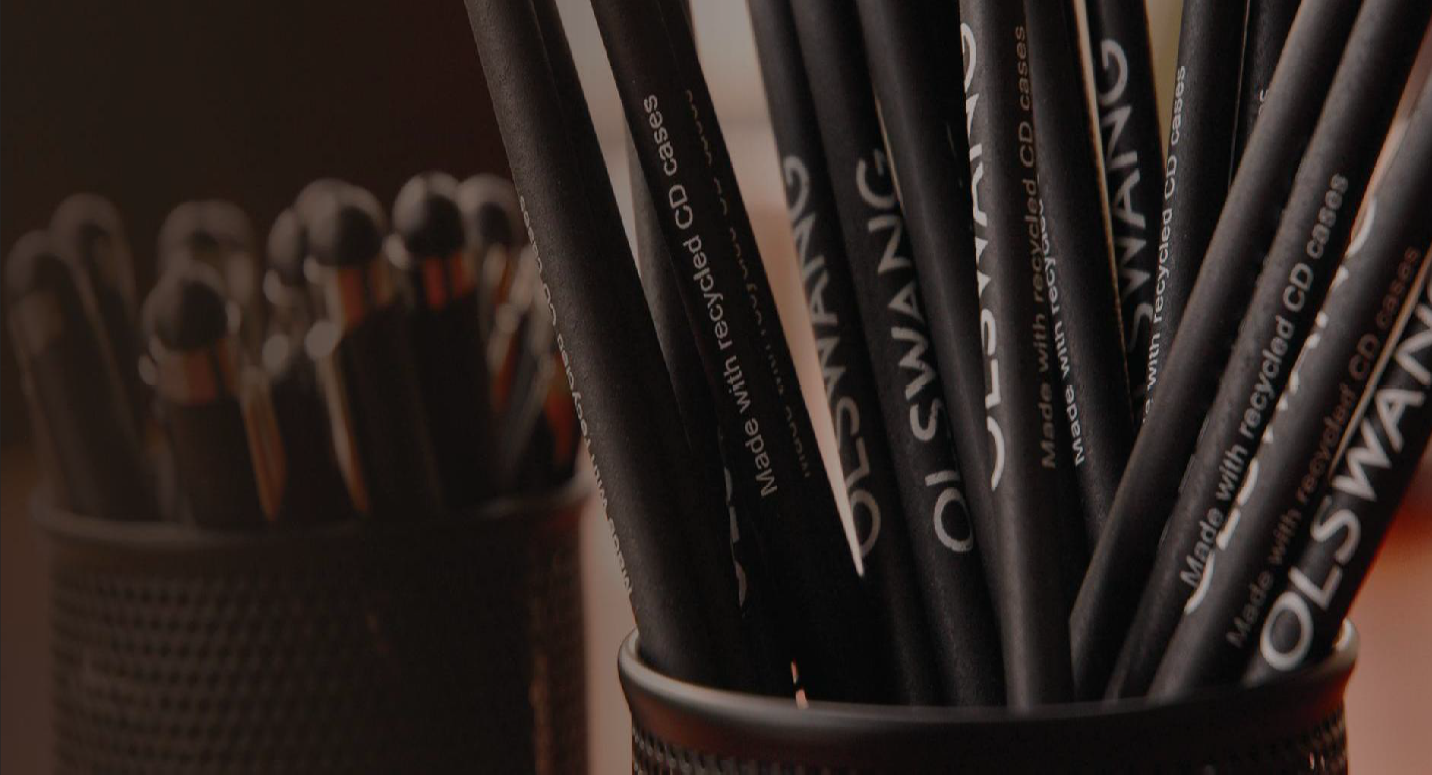 Drafting An Effective Arbitration Clause and Arbitration AgreementThese are some of the points you should consider when drafting an arbitration clause  and/or arbitration  agreement:Decide between administered or ad hoc arbitration?An  administered  arbitration  is one  which  is conducted with the assistance of  an  arbitral  institution,e.g. the Singapore International Arbitration Centre ("SIAC"), or the International Chamber of  Commerce ("ICC"). The arbitral institution usually sets the arbitrators' fees (this may be scaled according to the total amounts in dispute), facilitates the exchange and dissemination of pleadings, enforces procedural deadlines and  reviews  the  arbitral  award. An  ad  hoc  arbitration is  one which  is administered by the arbitral Tribunal itself. The additional cost incurred by appointing an administering institution is usually recovered in the savings resulting from  the efficient  administration of the arbitration.Method of Selection and Number of ArbitratorsParties usually specify in the arbitration clause or arbitration agreement that there should be either one or three arbitrators (specifying an even number will only risk deadlock). If parties fail to specify the number of arbitrators, then the applicable arbitration law will usually determine the number  of arbitrators and the default appointing authority.  The  institutional  rules  (if  agreed  between  the parties) may  also provide for  a  default appointing authority (for example, the  institution's  Chairman) if  the  parties  cannot agree on  the appointment  of the sole or third  arbitrator.The advantages of appointing a sole arbitrator are costs and speed. However, a sole arbitrator  may not have the legal  and/or  technical  expertise  to address  all the  issues in dispute.A three man Tribunal is most common in international arbitrations, particularly if the amounts in dispute are significant or the issues are diverse or complex. A three-man Tribunal allows the parties to appoint arbitrators of various legal and technical skills to hear the dispute. There is also a lower risk that a three- man Tribunal will arrive at a wrong decision. However, the cost of three arbitrators can be high and should be weighed against the amounts in dispute.Arbitration RulesThe parties should determine the arbitrati on rules which, in  addition  to  the  arbitrati on law  of the seat of the arbitration, will govern the arbitration procedure. Parties that choose to have their arbitrations administered will usually adopt the arbitration rules of that institution. Some of the more common arbitration rules used by parties include the SIAC Rules, the ICC Rules and the UNCITRAL Rules.Language of the ArbitrationParties should specify the language of the arbitration, particularly if the parties and their respective  witnesses speak different languages, or if the law of the country governing the  arbitration specifies  that in the absence of any agreement between the parties, the arbitration should be conducted in the national language of that country. Failure to specify the language of the arbitration may ultimately  result in parties having to incur expensive and unnecessary costs for translating documents and witness evidence.Place of the arbitrationThe place or "seat" of the arbitration determines the arbitration law governing the arbitration  procedure. Parties should  select  a neutral place and also one where the  local  courts will  enforce  the arbitration agreement and support the arbitral process. For  example, Singapore is a popular  choice for parties doing business in Asia because Singapore is neutral and has a well  established  legal system that observes the rule of law. Singapore courts also offer a high level of support for arbitration.Sample  Arbitration  ClausesMost international arbitral institutions recommend sample dispute resolution clauses which refer the dispute to arbitration. For example, parties who wish to refer their disputes to SIAC or the ICC for arbitration should include the relevant arbitration clauses set out at  Appendix 1.Sample  Arbitration AgreementWhere a dispute has already arisen and parties wish to resolve the dispute through arbitration, parties may consider using  the sample  arbitration  agreement  at Appendix 2.Legal AdviceNo part of this Guidance Note should be taken as legal advice. You should seek legal advice when  adopting the sample arbitration agreement or clause so that they can be tailored to your particular scenario.Further InformationIf you would like to receive more information about drafting an effective arbitration clause and arbitration agreement, please contact Jonathan Choo, Partner and Head of Arbitration & Dispute Resolution at Olswang Asia LLP:+65 6720 8278, or email jonathan.choo@olswang.com.APPENDIX 1SAMPLE  ARBITRATION CLAUSESFor parties who wish to refer their disputes to SIAC arbitration"Any  dispute  arising  out  of  or  in  connection  with  this  contract,  including   any   question  regarding its existence, validity or termination,  shall be referred  to and finally  resolved by arbitration  in  Singapore  in  accordance  with   the   Arbitration   Rules   of   the   Singapore International Arbitration Centre ("SIAC Rules") for the time being in force, which rules are deemed to  be incorporated  by  reference in this clause.The  Tribunal  shall  consist of 	[State an odd number, either state one or    three]arbitrator(s) to be appointed by [e.g. the Chairman of the SIAC].The  language of the arbitration shall be 	"For parties who wish to refer their disputes to ICC arbitration"All disputes arising out of or in connection with the present contract shall be finally settled under the Rules of Arbitration of the International Chamber of Commerce by one or m ore arbitrators appointed in accordance with the said Rules."APPENDIX 2SAMPLE ARBITRATION AGREEMENTThis  Agreement is made  on   [Date]BETWEEN[Name and address of Party A] ("Claimant") and all its predecessors, successors,  and/or assigns (including without limitation any administrator, receiver, trustee, liquidator (provisional or otherwise) or  equivalent appointees if relevant under  insolvency law;AND[Name and address of Party B] ("Respondent") and all its predecessors, successors, and/or assigns (including without limitation any administrator, receiver, trustee, liquidator (provisional or otherwise) or  equivalent appointees if relevant under  insolvency law(Collectively, the "Parties" and each, a  "Party")WHEREAS[State brief facts of the dispute.]The Parties wish to resolve the Dispute by arbitration.IT  IS  AGREED as  follows:Procedural Rules of the ArbitrationThe Arbitration will be conducted in accordance with [state which Rules, for example, the Singapore International Arbitration Centre Rules ("the SIAC Rules'')] for the time being in force, save insofar as such rules are varied by the term s of   this   agreement.Governing Law of the ArbitrationThe governing  law of the Arbitration will be [state  which Governing  Law,  for  example,  the  Singapore International  Arbitration Act (Cap 143A)] as amended from time  to  time.The Appointment of the TribunalThe  Tribunal shall  comprise three  arbitrators. Each  party  shall appoint  one    arbitrator.The two party appointed arbitrators  will  then  appo int  the  Chairman.  If  the  arbitrators cannot agree the appointment of the Chairman then the Chairman  shall be  appointed by  [state name of appointing authority, for example, the Chairman of the Singapore International Arbitration Centre.]In the event of the death or resignation of any arbitrator during the course of the proceedings, unless the parties agree otherwise, a replacement arbitrator  shall  be  appointed  by  [state name of appointing authority, for example, the Chairman of the Singapore lnternational Arbitration Centre.]The   Seat  of  the  ArbitrationThe seat  of the arbitration shall  be [state name of the country].The  Language of  the  ArbitrationThe  language of the arbitration  shall  be [state preferred language of arbitration].ConfidentialitySave  as  specifically  provided  in  this  Agreement,  no  information  concerning  this Agreement or the Arbitration may be unilaterally disclosed by any  Party  to  a  third party unless  required  to  do  so  under  any  applicable   law   or   by   any   competent  governmental  or  statutory  authority  or  pursuant  to  the  rules  or  regulations  of  any relevant regulatory, administrative or supervisory body (including, without limitation, any relevant  stock  exchange or securities regulator).Signed  by [Name of Party A]on  this [Date]Signed  by  [Name of Party B]on this [Date]